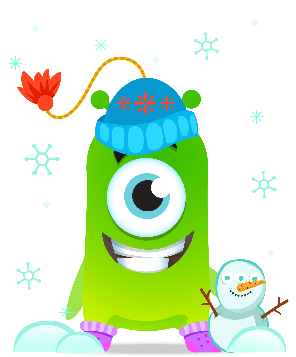 Zin van de dag: 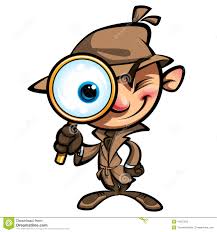 Welk bedrag is het?                                   2. Vul de tabel in.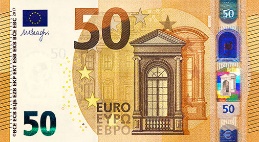 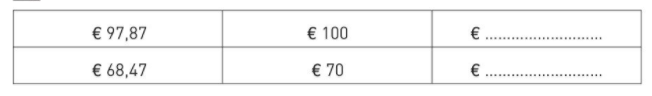 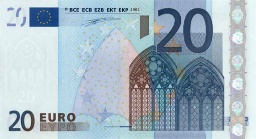 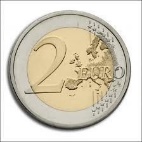 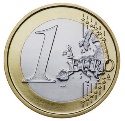 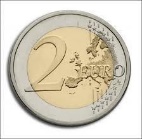 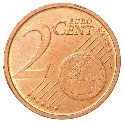 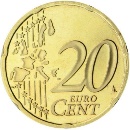 ……… euro en ……… centOefening in de kijker